PurposeThe standards elaborations (SEs) support teachers to connect curriculum to evidence in assessment so that students are assessed on what they have had the opportunity to learn. The SEs can be used to:make consistent and comparable judgments, on a five-point scale, about the evidence of learning in a folio of student work across a year/banddevelop task-specific standards (or marking guides) for individual assessment tasksquality assure planning documents to ensure coverage of the achievement standard across a year/band.StructureThe SEs have been developed using the Australian Curriculum achievement standard. The achievement standard for English describes what students are expected to know and be able to do at the end of each year. Teachers use the SEs during and at the end of a teaching period to make on-balance judgments about the qualities in student work that demonstrate the depth and breadth of their learning.In Queensland, the achievement standard represents the C standard — a sound level of knowledge and understanding of the content, and application of skills. The SEs are presented in a matrix where the discernible differences and/or degrees of quality between each performance level are highlighted. Teachers match these discernible differences and/or degrees of quality to characteristics of student work to make judgments across a five-point scale.Year 6  standard elaborations* creation (also create): To imagine or conceive, develop or produce (in print or digital form) spoken, written or multimodal texts and edit (see definition that follows) and publish work for an audience. | edit: To prepare, alter, adapt or refine with attention to grammar, spelling, punctuation and vocabulary.† language features: Features that support meaning (e.g. clause- and word-level grammar, vocabulary, figurative language, punctuation, images). Choices vary for the purpose, subject matter, audience and mode or medium. © State of Queensland (QCAA) 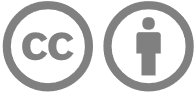 Licence: https://creativecommons.org/licenses/by/4.0 | Copyright notice: www.qcaa.qld.edu.au/copyright — lists the full terms and conditions, which specify certain exceptions to the licence. | Attribution: (include the link): © State of Queensland (QCAA) 2023Other copyright material in this publication is listed below.Unless otherwise indicated material from the Australian Curriculum is © ACARA 2010–present, licensed under CC BY 4.0. For the latest information and additional terms of use, please check the Australian Curriculum website and its copyright notice.The footnoted definitions are ‘Excluded Material’ used under the terms of the Australian Curriculum and its copyright notice and not modified. © Australian Curriculum, Assessment and Reporting Authority (ACARA) 2009 to present, unless otherwise indicated. You may view, download, display, print, reproduce (such as by making photocopies) and distribute these Excluded Materials in unaltered form only for your personal, non-commercial educational purposes or for the non-commercial educational purposes of your organisation, provided that you make others aware it can only be used for these purposes and attribute ACARA as the source of the Excluded Material. For the avoidance of doubt, this means that you cannot edit, modify or adapt any of these materials, and you cannot sub-license any of these materials to others. Apart from any uses permitted under the Copyright Act 1968 (Cth), and those explicitly granted above, all other rights are reserved by ACARA. If you want to use such material in a manner that is outside this restrictive licence, you must request permission from ACARA by emailing (copyright@acara.edu.au).Year 6 standard elaborations — 
Australian Curriculum v9.0: Year 6 Australian Curriculum:  achievement standardBy the end of Year 6, students interact with others, and listen to and create spoken and/or multimodal texts including literary texts. For particular purposes and audiences, they share, develop, explain and elaborate on ideas from topics or texts. They use and vary text structures to organise, develop and link ideas. They use and vary language features including topic-specific vocabulary and literary devices, and/or multimodal features and features of voice.They read, view and comprehend different texts created to inform, influence and/or engage audiences. They identify similarities and differences in how ideas are presented and developed including through characters, settings and/or events, and how texts reflect contexts. They identify how texts have similar and different text structures to reflect purpose. They explain how language features including literary devices, and visual features influence audiences.They create written and/or multimodal texts, including literary texts, for particular purposes and audiences, developing, explaining and elaborating on relevant ideas from topics or texts. They use text structures and vary paragraphs to organise, develop and link ideas. They use and vary language features including sentence structures, topic-specific vocabulary and literary devices, and/or multimodal features. They spell using phonic, morphemic and grammatical knowledge.Source: Australian Curriculum, Assessment and Reporting Authority (ACARA), Australian Curriculum Version 9.0  for Foundation–10 https://v9.australiancurriculum.edu.au/f-10-curriculum/learning-areas/english/year-6?view=quick&detailed-content-descriptions=0&hide-ccp=0&hide-gc=0&side-by-side=1&strands-start-index=0&subjects-start-index=0 ABCDEThe folio of student work contains evidence of the following:The folio of student work contains evidence of the following:The folio of student work contains evidence of the following:The folio of student work contains evidence of the following:The folio of student work contains evidence of the following:Listening, speaking and creatinglistening to texts including multimodal and literary texts and interacting with others to purposefullyshare ideas from topics or textspurposeful creation* of spoken and/or multimodal texts including literary texts for particular purposes and audiences throughdevelopment, explanation and elaboration of ideas from topics or textslistening to texts including multimodal and literary texts and interacting with others to effectivelyshare ideas from topics or textseffective creation* of spoken and/or multimodal texts including literary texts for particular purposes and audiences throughdevelopment, explanation and elaboration of ideas from topics or textslistening to texts including multimodal and literary texts and interacting with others toshare ideas from topics or textscreation* of spoken and/or multimodal texts including literary texts for particular purposes and audiences throughdevelopment, explanation and elaboration of ideas from topics or textslistening to texts including multimodal and literary texts and interacting with others to partiallyshare ideas from topics or textspartial creation* of spoken and/or multimodal texts for particular purposes and audiences throughdevelopment and explanation of ideas from topics or textslistening to texts including multimodal and literary texts and interacting with others toshare isolated ideas from topics or textsfragmented creation* of spoken and/or multimodal texts for particular purposes and audiences throughstatements of ideas from topics or textsListening, speaking and creatingpurposeful use and variation of text structures to organise, develop and link ideaseffective use and variation of text structures to organise, develop and link ideasuse and variation of text structures to organise, develop and link ideasuse of aspects of text structures to organise ideasuse of fragmented text structuresListening, speaking and creatingpurposeful use and variation of language features† including topic-specific vocabulary and literary devices, and/or multimodal featurespurposeful use and variation of features of voiceeffective use and variation of language features† including topic-specific vocabulary and literary devices and/or multimodal featureseffective use and variation of features of voiceuse and variation of language features† including topic-specific vocabulary and literary devices and/or multimodal featuresuse and variation of features of voiceuse of aspects of language features† including topic-specific vocabulary and/or multimodal featuresuse of aspects of features of voiceisolated use of language features† and/or multimodal featuresisolated use of features of voiceReading and viewingreading, viewing and comprehending different texts that inform, influence and/or engage audiences through thorough identification of similarities and differences in:how ideas are presented and developed including through characters, settings and/or eventshow texts reflect contextsreading, viewing and comprehending different texts that inform, influence and/or engage audiences through detailed identification of similarities and differences in:how ideas are presented and developed including through characters, settings and/or eventshow texts reflect contextsreading, viewing and comprehending different texts that inform, influence and/or engage audiences through identification of similarities and differences in:how ideas are presented and developed including through characters, settings and/or eventshow texts reflect contextsreading, viewing and comprehending different texts that inform, influence and/or engage audiences through partial identification of similarities or differences in:how ideas are presented and developedhow texts reflect contextsreading, viewing and comprehending different texts that inform, influence and/or engage audiences through statement/s about:ideas presentedcontexts of textReading and viewingthorough identification of how texts have similar and different text structures to reflect purposedetailed identification of how texts have similar and different text structures to reflect purposeidentification of how texts have similar and different text structures to reflect purposevariable identification of how texts have similar and different text structuresisolated identification of text structuresReading and viewingconsidered explanation of how language features† including literary devices and visual features influence audienceseffective explanation of how language features† including literary devices and visual features influence audiencesexplanation of how language features† including literary devices and visual features influence audiencesdescription of language features† and visual features that influence audiencesstatement/s about language features† and visual featuresWriting and creatingpurposeful creation* of written and/or multimodal texts, including literary texts, for particular purposes and audiences through:development, explanation and elaboration of relevant ideas from topics or textseffective creation* of written and/or multimodal texts, including literary texts, for particular purposes and audiences through:development, explanation and elaboration of relevant ideas from topics or textscreation* of written and/or multimodal texts, including literary texts, for particular purposes and audiences through:development, explanation and elaboration of relevant ideas from topics or textsvariable creation* of written and/or multimodal texts for particular purposes and audiences through:development and explanation of relevant ideas from topics or textscreation* of written and/or multimodal texts for particular purposes and audiences through:statement/s of ideas from topics or textsWriting and creatingpurposeful use of text structures and variation of paragraphs to organise, develop and link ideaseffective use of text structures and variation of paragraphs to organise, develop and link ideasuse of text structures and variation of paragraphs to organise, develop and link ideasuse of aspects of text structures and paragraphs to organise ideasuse of fragmented text structures and paragraphsWriting and creatingpurposeful use and variation of language features† including sentence structures, topic-specific vocabulary and literary devices and/or multimodal featureseffective use and variation of language features† including sentence structures, topic-specific vocabulary and literary devices, and/or multimodal featuresuse and variation of language features† including sentence structures, topic-specific vocabulary and literary devices, and/or multimodal featuresuse of aspects of language features† including sentence structures, topic-specific vocabulary and/or multimodal featuresisolated use of language features† and/or multimodal featuresWriting and creatingproficient spelling using phonic, morphemic and grammatical knowledge.effective spelling using phonic, morphemic and grammatical knowledge.spelling using phonic, morphemic and grammatical knowledge.variable spelling using phonic, morphemic and grammatical knowledge.isolated spelling using phonic, morphemic and grammatical knowledge.Keyshading emphasises the qualities that discriminate between the A–E descriptors